五下语文第五单元测试卷      班级______________     姓名______________    分数____________一、拼写乐园。（10分）Shuāi jiāo     qī  fu      pó zhàn    jiǎo  wàn     zhī  tǐ(       )     (       )   (       )   (       )     (       )hòu lòng    shī   fu    pài  tou     xián  jiē      qīn  fàn(       )    (       )   (       )   (       )      (       )二、用√标出加横线的正确读音。（6分）搂（lǒu    lǔ）住     挠( náo    láo )痒        侄子（zhì zì）水桶(tǒng  těng）     障碍( zhàng  zàng）     捏住（niē  liē）三、照样子写词语。（4分）膀大腰粗____________      _______________    ______________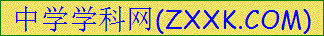    红扑扑 ____________      ______________     ______________匀匀实实____________     ______________      ______________四、选择正确的关联词填空。（4）   ①虽然……但是……      ②无论……都……     ③只要……就……        ④如果……就……        ⑤ 一边……一边…… （1）（   ）不来台风，我（   ）可以收几大箩。 （2）（   ）我们爱玩手机，（    ）也不能过度贪玩。 （3）小时候，我（   ）对什么花，（   ）不懂得欣赏。 （4）（   ）前面的人突然停住，后边的人没处落脚，（   ）会掉进水里。五、按加点的字选择正确的注释（3分）手:①人体的一部分。②某种技能特别好的人。③拿着。④小巧而便于拿的。1.更赢是古时候魏国有名的射箭能手。 (    )2. 我们人手一册《小学生行为规范》。(    )3.今天老师发给我们一本《知识手册》，让我们好好学习。(    )六、排语序。（6分）(   ) 这里到处是花，红的、紫的、白的、黄的，五彩缤纷，美极了!(    ) 西双版纳是花的海洋。(    ) 它早上是白色的，中午变成蓝色，到晚上就变成紫色的了。(    ) 凤凰花，样子就像传说中的凤凰。(     ) 不但有芍药花，美人蕉，紫罗兰，还有许多奇花异草。(     ) 还有一种小花，傣族人民叫它“落主飘”(意思是一日三变)。七、按要求改写句子（12分）1.蘸了稀溜溜粉浆的板刷往上一举，谁能一滴不掉?（改为陈述句）____________________________________________________________2.这里的桂花再香，也比不上家乡院子里的桂花。（改为反问句）   ____________________________________________________________3．蔺相如说：“秦王我都不怕，还会怕廉将军吗？”（改为转述句）____________________________________________________________4.当小船向着高塔下面的乡村划去的时候，我回头看那被抛在后面的茂盛的榕树。（缩句）____________________________________________________________5、看严监生时，点了点头。（修改病句）____________________________________________________________6、雨下得很大。（改成比喻句）[来源:学|科|网]  ____________________________________________________________八、阅读乐园。（25分）             （一）（12分）刷子李专干粉刷这一行。他要是给您刷好一间屋子，屋里什么都不用放，单坐着，就如同升天一般美。最让人叫绝的是，他刷浆时必穿一身黑，干完活，身上绝没有一个白点。别不信！他还给自己立下一个规矩，只要身上有白点，白刷不要钱。　　这时候，刷子李忽然朝他说话：“小三，你瞧见我裤子上的白点了吧。你以为师傅的能耐有假，名气有诈，是吧。傻小子，你再仔细瞧瞧吧——”　　说着，刷子李手指捏着裤子轻轻往上一提，那白点即可没了，在一松手，白点又出现，奇了！他凑上脸用神再瞧，那白点原是一个小洞！刚才抽烟时不小心烧的。里边的白衬裤打小洞透出来，看上去就跟粉浆落上去的白点一模一样！　　刷子李看着曹小三发怔发傻的模样，笑道：“好好学本事吧！”　　曹小三学徒的头一天，见到听到学到的，恐怕别人一辈子也不一定明白呢。1.选择题。（2+2分）[来源:学.科.网]（1）这几段话表现刷子李的性格特点是（　　）。　　A．喜欢戏弄人　　　　　　　　　B．善于揣摩人心思　　C．对自己的技艺非常自信　　　　D．对徒弟非常傲慢（2）第2自然段中三个感叹号所起的作用,分析最恰当的一项是（　　）。　　A．表现刷子李的自负　　　　　　B．表现刷子李的自信　　C．表现曹小三的惊奇　　　　　　D．表现曹小三的愚昧2.这里最后一句话的含义是____________________________________________________________ （2分）3、文段运用了（           ）、（               ）、 （           ）三种人物描写方法，塑造了刷子李的形象。（3分）4、你读了这篇文章，想对刷子李说什么呢？（3分）_____________________________________________________________________                    （二） （13分）                                         威廉•格里辛格是德国著名医学家。由于他医术高明，前来就医的人总是络绎不绝，挤满了诊所，有的甚至要等上大半天才能见着他。为了能给更多的人看病，格里辛格养成了利索、简练的习惯，他极不愿浪费自己和他人的宝贵时间，看病时只想知道那些最重要的情况。可是许多病人不能体谅医生的心思，他们总是反反复复地、添油加醋地描述自己的病情。唯有一个病人，令格里辛格难忘。   那是一天上午，诊所门被推开，进来了一位女病人，她一言不发地把手伸给了格里辛格。格里辛格审视了一下她的伤势，问道：“事故？”   “玻璃碎片。”女病人简短地答道。    “何时？” “昨天早晨。” “已处理过？”  “碘酒。” “还痛吗？” “感觉血液跳动。”     接着格里辛格又仔细地检查了她的伤口，迅速地进行包扎，前后仅花了几分钟。    “费用？”病人最后起身问道。     真令人高兴   格里辛格笑容可掬地回答道  不用付钱   夫人  为您治病对我来说真是一种享受给文章的最后一个段落加上标点（3分）2、从文中找出一对近义词写下来。（         ）------（        ）（2分）3．画线的句子中“医生的心思”是（                         ）                 ；“他们”指的是（               ）。“添油加醋”是指 （                                       ) 。（3分）4．用自己的话概括第一自然段的意思（2分）_____________________________________________________________________5、为什么格里辛格对那位夫人说“为您治病对我来说真是一种享受”？（2分）_____________________________________________________________________6、给这段文字加一个合适的标题。（1分）_____________________________________________________________________九、习作园（30分）  我们每天都会接触各式各样的人，爸爸、妈妈、爷爷、奶奶、售票员阿姨、清洁工……选择一个人，运用本单元学过的写人物的方法把他（她）的特点写清楚，题目自拟。[来源:学§科§网]附：第五单元参考答案一、摔跤  欺负  破绽 脚腕  肢体 喉咙 师傅 派头 衔接 侵犯二、lǒu   náo  zhì  tǒng   zhàng   niē三、略四、如果……就…   虽然……但是……  无论……都……只要……就…… 五、 ②③ ④      六、216435七、1蘸了稀溜溜粉浆的板刷往上一举，谁也不能一滴不掉2这里的桂花再香，难道比得上家乡院子里的桂花吗？3蔺相如说，秦王他都不怕，还会怕廉将军吗！4我看榕树。5看严监生时，赵氏点了点头6豆大的雨从天上落下来。八、（一）1c  b  2这里最后一句话的含义是因为好多事如果是眼见的活,那么就算再难，只要加以时日也会学会，但是为人处事，做人圆滑而又左右逢源，得到人心，办事又不会伤到别人面子，却是学不来的。因为每个人、每件事都有不同的处理方式，就看你是不是能办好，会办好3语言描写  动作描写  神态描写　4略1、给文章的最后一个段落加上标点（3分） “真令人高兴！”   格里辛格笑容可掬地回答道，  “不用付钱  。 夫人，  为您治病对我来说真是一种享受。”2.利索、简练[来源:学科网ZXXK]3.心思是不愿意浪费自己和他人的宝贵时间，只想知道最重要的情况； “他们”指：“病人”。“添油加醋”是指：叙述病情时夸大事实，添上原来没有的情况。4.格里辛格是德国著名医学家。由于他医术高明，前来就医的人总是络绎不绝.5.因为这位夫人叙述病情时非常简洁，让格里辛格十分享受。[来源:学|科|网]6. 医生的心思